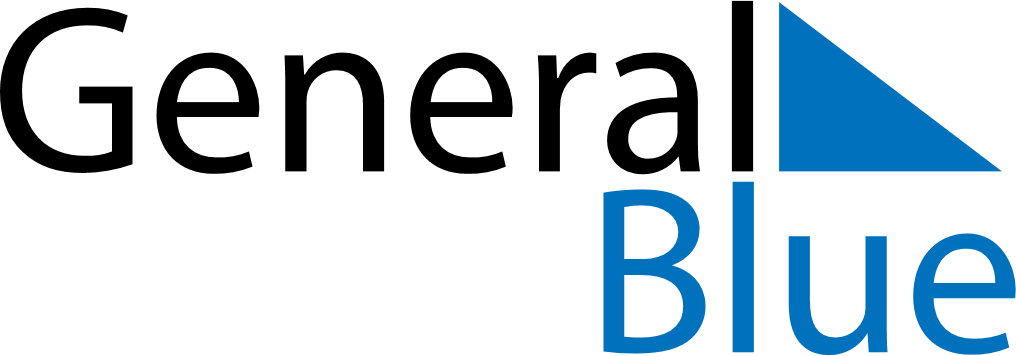 Weekly CalendarAugust 23, 2020 - August 29, 2020Weekly CalendarAugust 23, 2020 - August 29, 2020Weekly CalendarAugust 23, 2020 - August 29, 2020Weekly CalendarAugust 23, 2020 - August 29, 2020Weekly CalendarAugust 23, 2020 - August 29, 2020Weekly CalendarAugust 23, 2020 - August 29, 2020SUNDAYAug 23MONDAYAug 24TUESDAYAug 25WEDNESDAYAug 26THURSDAYAug 27FRIDAYAug 28SATURDAYAug 29